  Political PartiesPolitical Parties and what they do_________________________________ – a group of people who seek to control ________________________ through the winning of _____________________________ and holding public office – joined by common principles to affect changeThe Major parties – ___________________________and ________________________________Role of Political PartiesSelecting and Supporting ___________________________________Informing the public and activating supporters through ____________________________________
_________________________________________________________________________________Act as bonding agent To ensure _______________________________________ are carrying the people’s message to ___________________________________________Serve as a linkEnables the ____________________ and levels of __________________________ to communicateActs as a __________________________________The party not in power is watching the party in powerTwo – Party System______________________________________ – a political system dominated by two major political partiesHistory of two party system________________________________and _____________________________________Began with the ratifying of the ______________________________________________Now it is tradition and is unlikely to changePrevalence of single-member districtsWinner is the one who gains a plurality or __________________________________________________________________________and _______________________________ work in a __________________________________ manner to perpetuate the systemMinor parties have difficulty getting on the ballot and be heardSome minority parties___________________________l PartiesIndependent __________________________ Parties______________________Issue Parties_____________________________PartiesMultiparty systems -  where _______________________________________ parties compete for control of the government are common in Europe, Israel, and JapanAdvantage – gives voters the opportunity of voting from a variety of choicesMajorities are rare and pluralities usually indicate winnersCoalitions must be formed with other parties to gain a majority of votes and get the work of governing doneOne party systems do occur.  In these instances, the party and the government are the same thing.  The ______________________________________________________ is an example.Political PartiesPlatforms and Planks_________________________ – a political party’s statement of its goals and positions on all issues__________________________ – a single issue on a political party’s platformThe Political Spectrum in the United States Far left: _____________________________________Left Wing: ___________________________________ and DemocratLeft ___________________________: Democratic mainstreamCentrist: Moderate - __________________________________________________________Right ____________________________: RepublicanRight Wing: ______________________________________ mainstreamFar Right: ______________________________________This should be considered a spectrum in which a candidate can fall in between two categories from left (_____________________________) to right (________________________________) Majority of Candidates elected to office are considered “__________________________________”Republicans and Democrats________________________________________________________more socially ___________________________________________________________________________ libertarian closer ties to both Wall Street (large corporations) and Main Street (locally owned businesses) than do the Democrats less affiliation with ____________________________________________strong belief in __________________________________, _________________________________, and _______________________________________________generally oppose _________________________________,____ ____________________________, and ____________________________________________________________________________________favors __________________________, laborers, ______________________________________, and ______________________________________________________opposed unregulated business and finance, and favored progressive income taxes advocates for __________________________________ programs targeted at the poor.__________________________________________ advocates civil liberties, social freedoms, _________________________________________, equal opportunity, and a free enterprise system tempered by government intervention (what economists call a mixed-economy)believes that government should play a role in alleviating poverty and social injustice, even if that means a larger role for government and progressive taxation to pay for social servicessupport _____________________________, ________________________________________, and ________________________________________________________.Party OrganizationWhat do party members do?_____________________________________ Candidates__________________________________ for CandidatesRaise money, stuff envelopes, poll voters, and drive people to the pollsMake telephone callsNational Raise money for __________________________ campaignsOrganize the __________________________________________Create the party’s ________________________________________________Senatorial Committee – elect SenatorsHouse Committee – elect RepresentativesStateWork on electing state __________________________________________Work within the state to elect candidates to national officeLocalCities are divided into districts or precinctsThere is a captain for each precinctOrganizes local election effortsResponsible for all _______________________________________-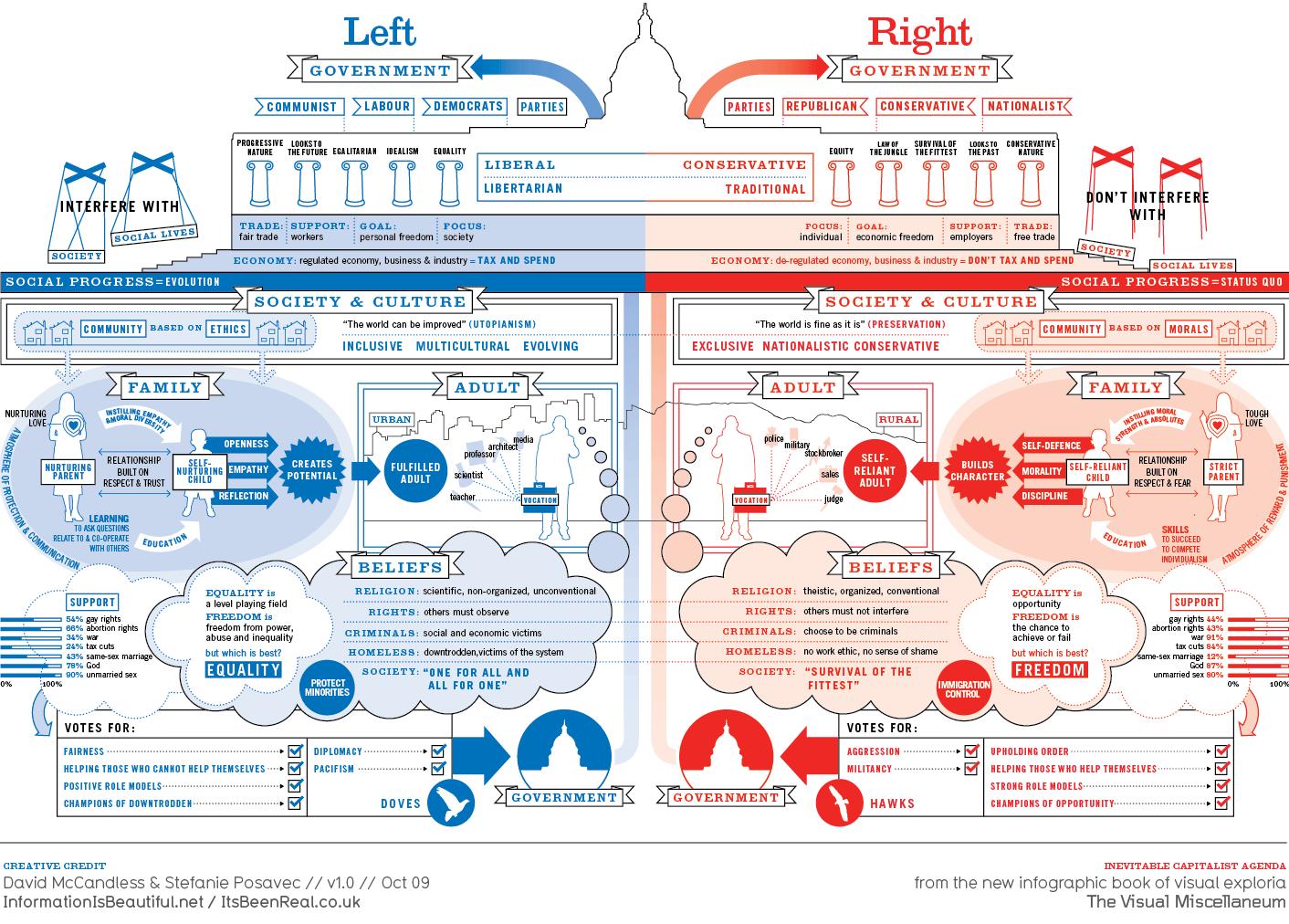 